SOLICITUD DE INGRESO A LA INSTACION PORTUARIASuveryor/ inspectores/ Visitas a la naveEl interesado solicitará vía correo electrónico al OPIP o Centro de Control (ccr.peru@miskimayo.com) el ingreso a la Instalación Portuaria, adjuntando el Formato de solicitud de ingreso (anexo 01).TripulantesEl interesado presentará su libreta de embarque y pasaporte debidamente sellado por migraciones en caso de tratarse de enroles (ingresantes), en caso de desenroles (salientes) se solicitará shore pass para poder bajar de la nave y retirarse de la Instalación Portuaria.Nota: La solicitud de ingreso estará sujeta a verificación por el representante de la Instalación Portuaria que emitirá un correo validando el ingreso y/o solicitando requisitos adicionales en caso corresponda.Anexo 01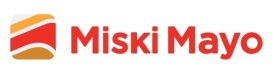 INGRESO A INSTALACIÓN PORTUARIA (PUERTO)INGRESO A INSTALACIÓN PORTUARIA (PUERTO)INGRESO A INSTALACIÓN PORTUARIA (PUERTO)INGRESO A INSTALACIÓN PORTUARIA (PUERTO)INGRESO A INSTALACIÓN PORTUARIA (PUERTO)INGRESO A INSTALACIÓN PORTUARIA (PUERTO)		Datos Visitante		Datos Visitante		Datos Visitante		Datos Visitante		Datos Visitante		Datos Visitante		Datos VisitanteNombresNombresDNI:ApellidosApellidosTeléfonoDomicilioDomicilioInstituciónDeclaración Declaración Declaración Declaración Declaración Declaración Declaración Mientras se encuentre dentro de las instalaciones portuarias de Compañía Minera Miski Mayo S.R.L. (“Miski Mayo”), el visitante se obliga a:El visitante declara y acepta que Miski Mayo proceda a retirarlo inmediatamente de sus instalaciones ante el incumplimiento de los compromisos antes mencionados, así como también ante cualquier otra conducta que, a criterio de Miski Mayo, no resulte correcta dentro de sus instalaciones portuarias o que ponga en riesgo la seguridad o salud del visitante o de terceros, incluyendo trabajadores de Miski Mayo. Los daños causados por el visitante a las instalaciones portuarias de Miski Mayo y/o a terceros, serán de su entera responsabilidad, debiendo éste proceder por su cuenta, costo y riesgo, a las reparaciones que sean necesarias para la subsanación de los daños causados y manteniendo indemne a Miski Mayo.Mientras se encuentre dentro de las instalaciones portuarias de Compañía Minera Miski Mayo S.R.L. (“Miski Mayo”), el visitante se obliga a:El visitante declara y acepta que Miski Mayo proceda a retirarlo inmediatamente de sus instalaciones ante el incumplimiento de los compromisos antes mencionados, así como también ante cualquier otra conducta que, a criterio de Miski Mayo, no resulte correcta dentro de sus instalaciones portuarias o que ponga en riesgo la seguridad o salud del visitante o de terceros, incluyendo trabajadores de Miski Mayo. Los daños causados por el visitante a las instalaciones portuarias de Miski Mayo y/o a terceros, serán de su entera responsabilidad, debiendo éste proceder por su cuenta, costo y riesgo, a las reparaciones que sean necesarias para la subsanación de los daños causados y manteniendo indemne a Miski Mayo.Mientras se encuentre dentro de las instalaciones portuarias de Compañía Minera Miski Mayo S.R.L. (“Miski Mayo”), el visitante se obliga a:El visitante declara y acepta que Miski Mayo proceda a retirarlo inmediatamente de sus instalaciones ante el incumplimiento de los compromisos antes mencionados, así como también ante cualquier otra conducta que, a criterio de Miski Mayo, no resulte correcta dentro de sus instalaciones portuarias o que ponga en riesgo la seguridad o salud del visitante o de terceros, incluyendo trabajadores de Miski Mayo. Los daños causados por el visitante a las instalaciones portuarias de Miski Mayo y/o a terceros, serán de su entera responsabilidad, debiendo éste proceder por su cuenta, costo y riesgo, a las reparaciones que sean necesarias para la subsanación de los daños causados y manteniendo indemne a Miski Mayo.Mientras se encuentre dentro de las instalaciones portuarias de Compañía Minera Miski Mayo S.R.L. (“Miski Mayo”), el visitante se obliga a:El visitante declara y acepta que Miski Mayo proceda a retirarlo inmediatamente de sus instalaciones ante el incumplimiento de los compromisos antes mencionados, así como también ante cualquier otra conducta que, a criterio de Miski Mayo, no resulte correcta dentro de sus instalaciones portuarias o que ponga en riesgo la seguridad o salud del visitante o de terceros, incluyendo trabajadores de Miski Mayo. Los daños causados por el visitante a las instalaciones portuarias de Miski Mayo y/o a terceros, serán de su entera responsabilidad, debiendo éste proceder por su cuenta, costo y riesgo, a las reparaciones que sean necesarias para la subsanación de los daños causados y manteniendo indemne a Miski Mayo.Mientras se encuentre dentro de las instalaciones portuarias de Compañía Minera Miski Mayo S.R.L. (“Miski Mayo”), el visitante se obliga a:El visitante declara y acepta que Miski Mayo proceda a retirarlo inmediatamente de sus instalaciones ante el incumplimiento de los compromisos antes mencionados, así como también ante cualquier otra conducta que, a criterio de Miski Mayo, no resulte correcta dentro de sus instalaciones portuarias o que ponga en riesgo la seguridad o salud del visitante o de terceros, incluyendo trabajadores de Miski Mayo. Los daños causados por el visitante a las instalaciones portuarias de Miski Mayo y/o a terceros, serán de su entera responsabilidad, debiendo éste proceder por su cuenta, costo y riesgo, a las reparaciones que sean necesarias para la subsanación de los daños causados y manteniendo indemne a Miski Mayo.Mientras se encuentre dentro de las instalaciones portuarias de Compañía Minera Miski Mayo S.R.L. (“Miski Mayo”), el visitante se obliga a:El visitante declara y acepta que Miski Mayo proceda a retirarlo inmediatamente de sus instalaciones ante el incumplimiento de los compromisos antes mencionados, así como también ante cualquier otra conducta que, a criterio de Miski Mayo, no resulte correcta dentro de sus instalaciones portuarias o que ponga en riesgo la seguridad o salud del visitante o de terceros, incluyendo trabajadores de Miski Mayo. Los daños causados por el visitante a las instalaciones portuarias de Miski Mayo y/o a terceros, serán de su entera responsabilidad, debiendo éste proceder por su cuenta, costo y riesgo, a las reparaciones que sean necesarias para la subsanación de los daños causados y manteniendo indemne a Miski Mayo.Mientras se encuentre dentro de las instalaciones portuarias de Compañía Minera Miski Mayo S.R.L. (“Miski Mayo”), el visitante se obliga a:El visitante declara y acepta que Miski Mayo proceda a retirarlo inmediatamente de sus instalaciones ante el incumplimiento de los compromisos antes mencionados, así como también ante cualquier otra conducta que, a criterio de Miski Mayo, no resulte correcta dentro de sus instalaciones portuarias o que ponga en riesgo la seguridad o salud del visitante o de terceros, incluyendo trabajadores de Miski Mayo. Los daños causados por el visitante a las instalaciones portuarias de Miski Mayo y/o a terceros, serán de su entera responsabilidad, debiendo éste proceder por su cuenta, costo y riesgo, a las reparaciones que sean necesarias para la subsanación de los daños causados y manteniendo indemne a Miski Mayo.Fecha  de IngresoFecha de SalidaFecha de SalidaSupervisor de TurnoSupervisor de TurnoSupervisor de TurnoFirma del Visitante